あすなろ通信新型コロナウィルス感染症の拡大防止に向けた対応について(その6)このタイトルでの記事がここまで続くとは・・・。少し収まりかけたかと思っていましたが、７月末から再拡大しており、全国的にも第２波といわれる状況です。高槻市でも感染者が増えてきています。三密を避ける、手洗い、消毒、パーテーションの活用、マスクの着用、換気の励行など基本的な対策にとりくみながら、どのように日常を過ごしていくかが課題です。地域交流センターでは、交流事業の大半が休業中ですが、現在、三密にならないよう「太極拳」、「連鶴折り紙教室」、「脳トレ教室」を開いています。防護服作成プロジェクトは、８月中はお休みさせていただいて９月から月の第２・４週の木曜日に行っていきます。お時間がある方のご協力をお願いいたします。人としゃべるの久しぶり・・・。―アートカルチャーケアで心豊かにー地域でも様々な活動が休止状態にある中、とりわけ、おひとり暮らしの方々にとっては、ストレスが大きいのではないかと思います。「喫茶あすなろ」では、時々「入っていいですか？」と窓をたたかれたり、玄関前の掲示板を見ておられる方には、「よかったらお入りください」とお声掛けさせていただきます。「一人で、もう何日も話をしないと変になりそう！」と言われる方、「近所に同じ年齢の方がおられなくて、お話することがないのです」など、「喫茶あすなろ」はこのような方々にもご利用していただいています。とりとめのないお話タイムもありますが、時には「カレンダー作り」や、「光りとり紙」を使った「折り紙サンキャッチャー」など、簡単な手指を使うワークをお勧めしています。いろいろお話しながら、折る・切る・曲げる・貼るなどのワークをする中で、心が落ち着かれ、「楽しかったです。なんか元気になりました」と言われて帰って行かれます。「喫茶あすなろ」がこのような形で、地域の方々に活用され、お役に立てることは本当にうれしいことと考えています。将棋クラブもパーテーションで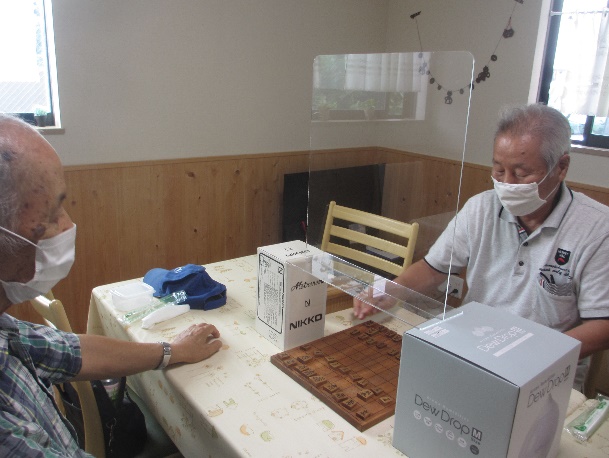 あすなろの花壇にお花があふれていますあすなろの花壇にはいつも季節のお花が咲き誇っています。「高槻市景観園芸協会」は毎年末、JR南側のイルミネーションで市民を癒してくださいますが、環境大臣賞も受賞された当協会の会長K様が（なぜかいつも雨の中）美しいお花を植えてくださいます。　感謝！！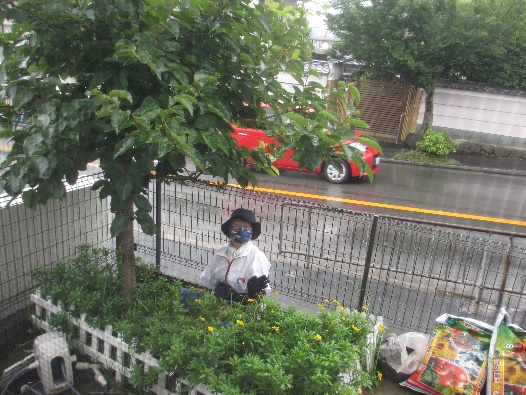 